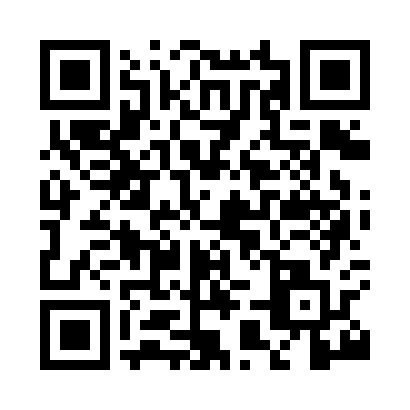 Prayer times for Elmton, Derbyshire, UKWed 1 May 2024 - Fri 31 May 2024High Latitude Method: Angle Based RulePrayer Calculation Method: Islamic Society of North AmericaAsar Calculation Method: HanafiPrayer times provided by https://www.salahtimes.comDateDayFajrSunriseDhuhrAsrMaghribIsha1Wed3:255:301:026:118:3510:412Thu3:215:281:026:128:3710:443Fri3:185:261:026:138:3810:484Sat3:145:241:026:148:4010:515Sun3:125:221:026:168:4210:526Mon3:115:211:026:178:4410:537Tue3:105:191:026:188:4510:548Wed3:095:171:016:198:4710:549Thu3:085:151:016:208:4910:5510Fri3:085:131:016:218:5010:5611Sat3:075:121:016:228:5210:5712Sun3:065:101:016:238:5410:5813Mon3:055:081:016:248:5510:5914Tue3:045:071:016:258:5710:5915Wed3:035:051:016:268:5911:0016Thu3:035:031:016:279:0011:0117Fri3:025:021:016:279:0211:0218Sat3:015:001:016:289:0311:0319Sun3:004:591:026:299:0511:0320Mon3:004:571:026:309:0611:0421Tue2:594:561:026:319:0811:0522Wed2:584:551:026:329:0911:0623Thu2:584:531:026:339:1111:0724Fri2:574:521:026:349:1211:0725Sat2:574:511:026:349:1411:0826Sun2:564:501:026:359:1511:0927Mon2:564:491:026:369:1611:1028Tue2:554:481:026:379:1811:1029Wed2:554:471:026:379:1911:1130Thu2:544:461:036:389:2011:1231Fri2:544:451:036:399:2111:12